ESCOLA BÁSICA MUNICIPAL ALBERTO BORDIN.DISCIPLINA: ARTESPROFESSORA: ELISÂNGELA MASQUIO.ALUNO (A) :________________________________________ SÉRIE: 4PRIMEIRA SEMANA: ATIVIDADE  CRUZADINHA  SOBRE AS CORES PRIMÁRIAS E SECUNDÁRIAS.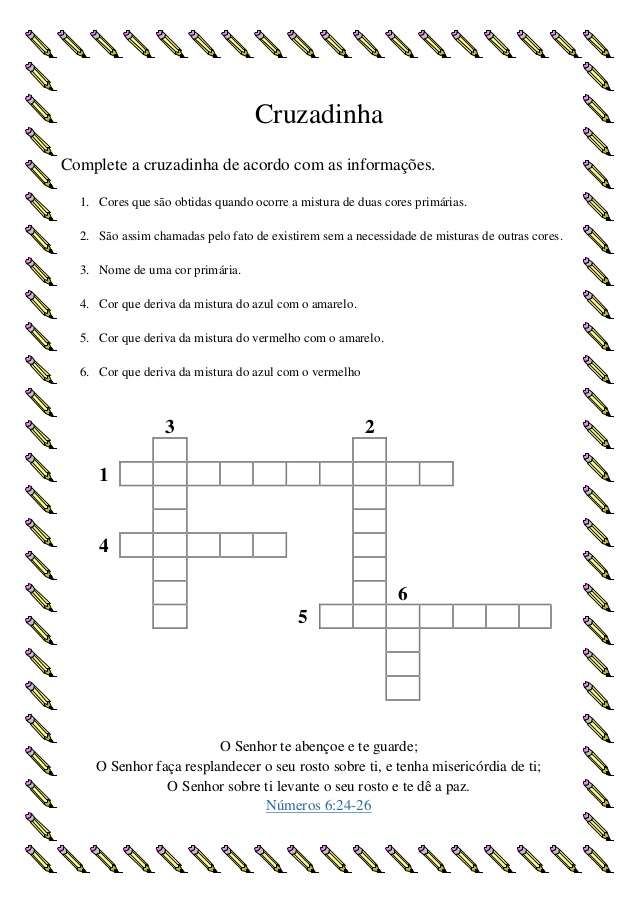 